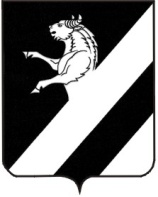 Красноярский  крайАчинский районАдминистрация Тарутинского сельсоветаПОСТАНОВЛЕНИЕ00.00.2017                                                                                   № 00-ПО предотвращении чрезвычайнойситуации во время весеннего половодья         В целях предотвращения чрезвычайных ситуаций, связанных с разрушением кровель зданий и жилых домов под воздействием снеговых нагрузок и выполнения противопаводковых мероприятий, проведения спасательных и аварийно-восстановительных работ, в период весеннего половодья,  на основании Решения  КЧС и ОПБ администрации Ачинского района  от  03 .03.2017г.ПОСТАНОВЛЯЮ:Создать противопаводковую комиссию в следующем составе:Потехин В.А. – председатель (Глава Тарутинского сельсовета)Симонова Н.Н. – зам. Председателя  (Председатель совета депутатов)Рутковская Н.Н. –  секретарь (ведущий специалист администрации Тарутинского сельсовета)Войшель О.А.  – директор МКОУ Тарутинская средняя школа (по согласованию).Нестеров А.П. – начальник Ачинской пожарно-химической станции КГАУ «Красноярская база авиационной и наземной охраны лесов» (по согласованию).Цигулев В.В. – мастер участка п.Тарутино  (по согласованию).Сушенко И.И. –  и.о. заведующая МБУК «Тарутинская ЦКС» (по согласованию).Павлюкевич И. А. – заведующая Тарутинской амбулатории (по согласованию).Утвердить план мероприятий по подготовке населения Тарутинского сельсовета к противопаводковому периоду (согласно приложению №1).Контроль за выполнением данного постановления оставляю за собой.  Постановление вступает в силу в день, следующий за днем его официального опубликования в информационном листе «Сельские вести».Разместить настоящее Постановление в сети Интернет на официальном сайте Тарутинского сельсовета Ачинского района  Красноярского края: http://  tarutino.bdu.su.Глава  Тарутинского сельсовета                                          В.А. Потехин Приложение 1  к Постановлению Главы  Тарутинского сельсовета№  -П  от .0.  2017г.План противопаводковых мероприятийна территории Тарутинского сельсовета в 2017г.№п/пМероприятияСрок исполненияОтветственный за исполнение1Создать и организовать  работу  комиссииДо 5 апреля 2017г.Глава Тарутинского сельсовета В.А. Потехин2Запретить движение автотранспорта и населения через водоемы по льдуДо 5 апреля 2017г.Глава  Тарутинского сельсоветаВ.А. Потехин3Провести разъяснительную работу с учащимися школ и населением об опасности проведения мероприятий на льду водоемовДо 10 апреля 2017г.Глава  Тарутинского сельсовета В.А. ПотехинДиректор МКОУ «Тарутинская СОШ»О.А. Войшель(по согласованию)И.о. Заведующей МБУК «Тарутинская ЦКС» Сушенко И.И. (по согласованию)4Установить предупреждающие знаки на водоемахАпрельГлава администрацииВ.А. Потехин5Производить замеры уровня воды в реке Улуй,  расположенной на территории Тарутинского сельсоветаАпрельГорохов С.В.(по согласованию)6Определить  места временного размещения эвакуируемых, складирования эвакуированного имуществаДо 01.04.2017Глава Тарутинского сельсовета  В.А. Потехин 7Создать нештатные гидропосты наблюдения за поводковой обстановкой, оснастить биноклями и средствами связи, организовать дежурство В период паводкаГлава Тарутинского сельсовета  В.А. Потехин8Разработать и утвердить   график проведения сходов граждан, проводимых с целью разъяснения правил поведения при возникновении ЧС связанной с паводкомДо 28.03.2017Глава Тарутинского сельсовета  В.А. Потехин